Programa de Alimentação em Assistência a Crianças e AdultosPrograma de Alimentação em Assistência a Crianças e AdultosPrograma de Alimentação em Assistência a Crianças e AdultosPrograma de Alimentação em Assistência a Crianças e AdultosPrograma de Alimentação em Assistência a Crianças e AdultosPrograma de Alimentação em Assistência a Crianças e Adultos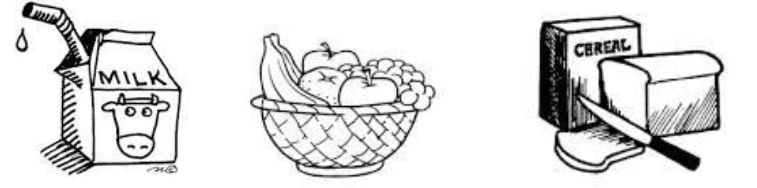 Quadro alimentarQuadro alimentarQuadro alimentar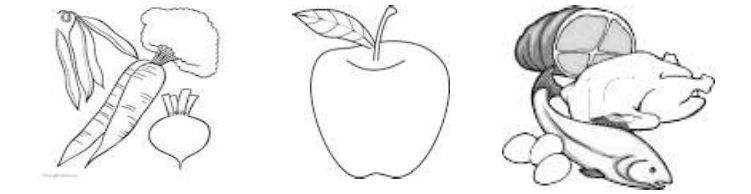 Idades:Idades:1 a 2 anos3 a 5 anos3 a 5 anos6 a 12 anosCafé da manhãCafé da manhã1 leite líquido1 leite líquido½ xícara¾ xícara¾ xícara1 xícara1 legume/verdura ou fruta1 legume/verdura ou fruta¼ xícara½ xícara½ xícara½ xícara1 grão/pão1 grão/pão• Pão• Pão½ fatia½ fatia½ fatia1 fatia• Pãozinho, Bolinho ou Broa• Pãozinho, Bolinho ou Broa½ porção½ porção½ porção1 porção• Cereal Matinal Seco e Frio (em flocos ou redondos)• Cereal Matinal Seco e Frio (em flocos ou redondos)½ xícara½ xícara½ xícara1 xícara• Cereal Matinal Cozido e Quente• Cereal Matinal Cozido e Quente¼ xícara¼ xícara¼ xícara½ xícaraAlmoço/JantarAlmoço/Jantar1 Leite Líquido1 Leite Líquido½ xícara¾ xícara¾ xícara1 xícara1 Fruta1 Fruta1/8 xícara¼ xícara¼ xícara¼ xícara1 Legume/Verdura1 Legume/Verdura1/8 xícara¼ xícara¼ xícara½ xícara1 Grão/Pão1 Grão/Pão• Pão• Pão½ fatia½ fatia½ fatia1 fatia• Pãozinho, Bolinho ou Broa• Pãozinho, Bolinho ou Broa½ porção½ porção½ porção1 porção• Massa, Macarrão, Grãos• Massa, Macarrão, Grãos¼ xícara¼ xícara¼ xícara½ xícara1 Carne/Alternativa à Carne1 Carne/Alternativa à Carne• Carne Bovina, Franco ou Peixe• Carne Bovina, Franco ou Peixe1 oz. (28 g)1 % oz.1 % oz.2 oz. (56 g)• Queijo• Queijo1 oz. (28 g)1 % oz.1 % oz.2 oz. (56 g)• Ovo Grande• Ovo Grande½ ovo¾ ovo¾ ovo1 ovo• Feijão ou Ervilha, Seco e Cozido• Feijão ou Ervilha, Seco e Cozido¼ xícara3/8 xícara3/8 xícara½ xícara• Pasta de Amendoim ou de Nozes/Sementes• Pasta de Amendoim ou de Nozes/Sementes2 colheres de sopa3 colheres de sopa3 colheres de sopa4 colheres de sopa• Tofu• Tofu1 oz. (28 g)½ oz. (14 g)½ oz. (14 g)2 oz. (56 g)• Iogurte• Iogurte½ xícara¾ xícara¾ xícara1 xícara—————Lanche (selecione pelo menos dois componentes diferentes dos cinco itens abaixo)Lanche (selecione pelo menos dois componentes diferentes dos cinco itens abaixo)Lanche (selecione pelo menos dois componentes diferentes dos cinco itens abaixo)Lanche (selecione pelo menos dois componentes diferentes dos cinco itens abaixo)Lanche (selecione pelo menos dois componentes diferentes dos cinco itens abaixo)1 Leite Líquido1 Leite Líquido½ xícara½ xícara½ xícara1 xícara1 Fruta1 Fruta½ xícara½ xícara½ xícara¾ xícara1 Legume/Verdura1 Legume/Verdura½ xícara½ xícara½ xícara¾ xícara1 Grão/Pão1 Grão/Pão½ fatia ou porção½ fatia ou porção½ fatia ou porção1 fatia ou porção1 Carne/Alternativa à Carne1 Carne/Alternativa à Carne• Queijo• Queijo½ oz. (14 g)½ oz. (14 g)½ oz. (14 g)1 oz. (28 g)• Ovo Grande• Ovo Grande½ ovo½ ovo½ ovo½ ovo• Pasta de Amendoim ou de Nozes/Sementes• Pasta de Amendoim ou de Nozes/Sementes1 colher de sopa1 colher de sopa1 colher de sopa2 colheres de sopa• Iogurte• Iogurte¼ xícara¼ xícara¼ xícara½ xícaraPrograma de Alimentação em Assistência a Crianças e AdultosPrograma de Alimentação em Assistência a Crianças e AdultosEsta instituição não faz discriminações quanto à oferta de oportunidades.Esta instituição não faz discriminações quanto à oferta de oportunidades.Esta instituição não faz discriminações quanto à oferta de oportunidades.Esta instituição não faz discriminações quanto à oferta de oportunidades.